	Check this box if additional pages are attached.  Also note the number of additional pages here –      FACILITY NAME:                                                                                          DATE:      NDEE Facility ID#:            FACILITY NAME:                                                                                          DATE:      NDEE Facility ID#:                                                  Questions?Contact the NDEE Air Program - Operating Permits Section at 402-471-2186 or NDEE.AirQuality@nebraska.gov or visit the NDEE website: dee.ne.govSubmit the completed paper form and any attachments to:NDEE						or	NDEEAir Program – Operating Permits Unit		Air Program – Operating Permits UnitP.O. Box 98922					245 Fallbrook Boulevard, Suite 100Lincoln, NE  68509-8922				Lincoln, NE  68521Produced by: Nebraska Department of Environment and Energy, P.O. Box 98922, Lincoln, NE  68509-8922; phone (402)471-2186.  For this and other related information visit the NDEE website at dee.ne.gov.IMPORTANT: READ THE INSTRUCTIONS ACCOMPANYING THIS SECTIONPlease type responses or use blue or black ink – do not use pencil.  IMPORTANT: READ THE INSTRUCTIONS ACCOMPANYING THIS SECTIONPlease type responses or use blue or black ink – do not use pencil.  IMPORTANT: READ THE INSTRUCTIONS ACCOMPANYING THIS SECTIONPlease type responses or use blue or black ink – do not use pencil.  IMPORTANT: READ THE INSTRUCTIONS ACCOMPANYING THIS SECTIONPlease type responses or use blue or black ink – do not use pencil.  IMPORTANT: READ THE INSTRUCTIONS ACCOMPANYING THIS SECTIONPlease type responses or use blue or black ink – do not use pencil.  IMPORTANT: READ THE INSTRUCTIONS ACCOMPANYING THIS SECTIONPlease type responses or use blue or black ink – do not use pencil.  IMPORTANT: READ THE INSTRUCTIONS ACCOMPANYING THIS SECTIONPlease type responses or use blue or black ink – do not use pencil.  IMPORTANT: READ THE INSTRUCTIONS ACCOMPANYING THIS SECTIONPlease type responses or use blue or black ink – do not use pencil.  IMPORTANT: READ THE INSTRUCTIONS ACCOMPANYING THIS SECTIONPlease type responses or use blue or black ink – do not use pencil.  IMPORTANT: READ THE INSTRUCTIONS ACCOMPANYING THIS SECTIONPlease type responses or use blue or black ink – do not use pencil.  Administrative InformationAdministrative InformationAdministrative InformationAdministrative InformationAdministrative InformationAdministrative InformationAdministrative InformationAdministrative InformationAdministrative InformationAdministrative Information 1) Facility Name:        1) Facility Name:        1) Facility Name:        1) Facility Name:        1) Facility Name:        2) NDEE Facility ID:        2) NDEE Facility ID:        2) NDEE Facility ID:        2) NDEE Facility ID:        2) NDEE Facility ID:        3) Facility Physical Address:        3) Facility Physical Address:        3) Facility Physical Address:        3) Facility Physical Address:        3) Facility Physical Address:        3) Facility Physical Address:        3) Facility Physical Address:        3) Facility Physical Address:        3) Facility Physical Address:        3) Facility Physical Address:        4) Facility City:        4) Facility City:        4) Facility City:        4) Facility City:        4) Facility City:        5) State:  Nebraska 5) State:  Nebraska 5) State:  Nebraska 6) Zip:        6) Zip:        7) County:             ¼     ¼                ¼            Section:        Section:        Township:         Township:         Township:         Range:         8) Owner Name:        8) Owner Name:        8) Owner Name:        8) Owner Name:        8) Owner Name:        8) Owner Name:        8) Owner Name:        8) Owner Name:        8) Owner Name:        8) Owner Name:        9) Owner Mailing Address:        9) Owner Mailing Address:        9) Owner Mailing Address:        9) Owner Mailing Address:        9) Owner Mailing Address:        9) Owner Mailing Address:        9) Owner Mailing Address:        9) Owner Mailing Address:        9) Owner Mailing Address:        9) Owner Mailing Address:        10) Owner City:        10) Owner City:        10) Owner City:        11) State:        11) State:        11) State:        11) State:        12) Zip:        12) Zip:        12) Zip:       Contact InformationContact InformationContact InformationContact InformationContact InformationContact InformationContact InformationContact InformationContact InformationContact Information 13) Facility Contact Person:         13) Facility Contact Person:         13) Facility Contact Person:         13) Facility Contact Person:         13) Facility Contact Person:         13) Facility Contact Person:         13) Facility Contact Person:         13) Facility Contact Person:         13) Facility Contact Person:         13) Facility Contact Person:         14) Facility Contact Person’s Title or Responsibility:        14) Facility Contact Person’s Title or Responsibility:        14) Facility Contact Person’s Title or Responsibility:        14) Facility Contact Person’s Title or Responsibility:        14) Facility Contact Person’s Title or Responsibility:        14) Facility Contact Person’s Title or Responsibility:        14) Facility Contact Person’s Title or Responsibility:        14) Facility Contact Person’s Title or Responsibility:        14) Facility Contact Person’s Title or Responsibility:        14) Facility Contact Person’s Title or Responsibility:        15) Phone Number:        16) Alt. Phone Number:        15) Phone Number:        16) Alt. Phone Number:        15) Phone Number:        16) Alt. Phone Number:        17) Email Address :        17) Email Address :        17) Email Address :        17) Email Address :        17) Email Address :        17) Email Address :        17) Email Address :       Revision Request Information Revision Request Information Revision Request Information Revision Request Information Revision Request Information Revision Request Information Revision Request Information Revision Request Information Revision Request Information Revision Request Information 18) Minor Operating Permit Revision for:                                                       (Check One)18) Minor Operating Permit Revision for:                                                       (Check One)18) Minor Operating Permit Revision for:                                                       (Check One)a. Class I Operating Permit – issue date:       b. Class II Operating Permit – issue date:       a. Class I Operating Permit – issue date:       b. Class II Operating Permit – issue date:       a. Class I Operating Permit – issue date:       b. Class II Operating Permit – issue date:       a. Class I Operating Permit – issue date:       b. Class II Operating Permit – issue date:       a. Class I Operating Permit – issue date:       b. Class II Operating Permit – issue date:       a. Class I Operating Permit – issue date:       b. Class II Operating Permit – issue date:       a. Class I Operating Permit – issue date:       b. Class II Operating Permit – issue date:       Description of ChangeDescription of ChangeDescription of ChangeDescription of ChangeDescription of ChangeDescription of ChangeDescription of ChangeDescription of ChangeDescription of ChangeDescription of Change19) Describe in detail your reasons for the proposed changes to the existing air quality operating permit.  Describe fully how the facility will continue to comply with air quality permitting requirements following the requested changes. Include in the discussion any new or changed applicable requirements or applicable requirements under the Act that will apply if the change occurs.  If you need additional space, mark the check box below and attach additional pages with the facility information (Facility Name, Date, and NDEE Facility ID) at the top of each additional page.19) Describe in detail your reasons for the proposed changes to the existing air quality operating permit.  Describe fully how the facility will continue to comply with air quality permitting requirements following the requested changes. Include in the discussion any new or changed applicable requirements or applicable requirements under the Act that will apply if the change occurs.  If you need additional space, mark the check box below and attach additional pages with the facility information (Facility Name, Date, and NDEE Facility ID) at the top of each additional page.19) Describe in detail your reasons for the proposed changes to the existing air quality operating permit.  Describe fully how the facility will continue to comply with air quality permitting requirements following the requested changes. Include in the discussion any new or changed applicable requirements or applicable requirements under the Act that will apply if the change occurs.  If you need additional space, mark the check box below and attach additional pages with the facility information (Facility Name, Date, and NDEE Facility ID) at the top of each additional page.19) Describe in detail your reasons for the proposed changes to the existing air quality operating permit.  Describe fully how the facility will continue to comply with air quality permitting requirements following the requested changes. Include in the discussion any new or changed applicable requirements or applicable requirements under the Act that will apply if the change occurs.  If you need additional space, mark the check box below and attach additional pages with the facility information (Facility Name, Date, and NDEE Facility ID) at the top of each additional page.19) Describe in detail your reasons for the proposed changes to the existing air quality operating permit.  Describe fully how the facility will continue to comply with air quality permitting requirements following the requested changes. Include in the discussion any new or changed applicable requirements or applicable requirements under the Act that will apply if the change occurs.  If you need additional space, mark the check box below and attach additional pages with the facility information (Facility Name, Date, and NDEE Facility ID) at the top of each additional page.19) Describe in detail your reasons for the proposed changes to the existing air quality operating permit.  Describe fully how the facility will continue to comply with air quality permitting requirements following the requested changes. Include in the discussion any new or changed applicable requirements or applicable requirements under the Act that will apply if the change occurs.  If you need additional space, mark the check box below and attach additional pages with the facility information (Facility Name, Date, and NDEE Facility ID) at the top of each additional page.19) Describe in detail your reasons for the proposed changes to the existing air quality operating permit.  Describe fully how the facility will continue to comply with air quality permitting requirements following the requested changes. Include in the discussion any new or changed applicable requirements or applicable requirements under the Act that will apply if the change occurs.  If you need additional space, mark the check box below and attach additional pages with the facility information (Facility Name, Date, and NDEE Facility ID) at the top of each additional page.19) Describe in detail your reasons for the proposed changes to the existing air quality operating permit.  Describe fully how the facility will continue to comply with air quality permitting requirements following the requested changes. Include in the discussion any new or changed applicable requirements or applicable requirements under the Act that will apply if the change occurs.  If you need additional space, mark the check box below and attach additional pages with the facility information (Facility Name, Date, and NDEE Facility ID) at the top of each additional page.19) Describe in detail your reasons for the proposed changes to the existing air quality operating permit.  Describe fully how the facility will continue to comply with air quality permitting requirements following the requested changes. Include in the discussion any new or changed applicable requirements or applicable requirements under the Act that will apply if the change occurs.  If you need additional space, mark the check box below and attach additional pages with the facility information (Facility Name, Date, and NDEE Facility ID) at the top of each additional page.19) Describe in detail your reasons for the proposed changes to the existing air quality operating permit.  Describe fully how the facility will continue to comply with air quality permitting requirements following the requested changes. Include in the discussion any new or changed applicable requirements or applicable requirements under the Act that will apply if the change occurs.  If you need additional space, mark the check box below and attach additional pages with the facility information (Facility Name, Date, and NDEE Facility ID) at the top of each additional page.20) Change in Emissions as a Result of Permit Revision20) Change in Emissions as a Result of Permit Revision20) Change in Emissions as a Result of Permit Revision20) Change in Emissions as a Result of Permit RevisionPollutantEmissions Change Resulting from Revision(tons/year)PollutantEmissions Change Resulting from Revision(tons/year)Particulate Matter (PM)Volatile Organic Compounds (VOC)PM with an aerodynamic diameter less than 10 microns (PM10)Individual Hazardous Air Pollutants (HAP)PM with an aerodynamic diameter less than 2.5 microns (PM2.5)Nitrogen Oxides (NOx)Sulfur Oxides (SOx)Total HAPsCarbon Monoxide (CO)Greenhouse Gases, Mass Basis (GHGs)* PSD onlyCarbon Dioxide Equivalent (CO2e)*Emission Calculations Attached?      YESEmission Calculations Attached?      YESEmission Calculations Attached?      YESEmission Calculations Attached?      YES21) Permit Language Attachments21) Permit Language Attachments21) Permit Language Attachments21) Permit Language AttachmentsTitle 129, Chapter 9, Section 003.03B requires you to submit suggested draft operating permit language.  On a separate sheet(s) of paper, provide the appropriate draft permitting language that will revise your existing operating permit.  The Department also requests that you attach the current operating permit language.Suggested Draft Operating Permit Language Attached?     YESCurrent Operating Permit Language Attached?     YESTitle 129, Chapter 9, Section 003.03B requires you to submit suggested draft operating permit language.  On a separate sheet(s) of paper, provide the appropriate draft permitting language that will revise your existing operating permit.  The Department also requests that you attach the current operating permit language.Suggested Draft Operating Permit Language Attached?     YESCurrent Operating Permit Language Attached?     YESTitle 129, Chapter 9, Section 003.03B requires you to submit suggested draft operating permit language.  On a separate sheet(s) of paper, provide the appropriate draft permitting language that will revise your existing operating permit.  The Department also requests that you attach the current operating permit language.Suggested Draft Operating Permit Language Attached?     YESCurrent Operating Permit Language Attached?     YESTitle 129, Chapter 9, Section 003.03B requires you to submit suggested draft operating permit language.  On a separate sheet(s) of paper, provide the appropriate draft permitting language that will revise your existing operating permit.  The Department also requests that you attach the current operating permit language.Suggested Draft Operating Permit Language Attached?     YESCurrent Operating Permit Language Attached?     YES22) Operating Permit Revision Requirements 22) Operating Permit Revision Requirements 22) Operating Permit Revision Requirements 22) Operating Permit Revision Requirements 	The minor permit revision does not violate any applicable requirement or applicable requirement under the Act. (003.01)	The minor permit revision does not involve significant changes to existing monitoring, reporting, or recordkeeping requirements in the permit. (003.01)	The minor permit revision does not require or change a case-by-case determination of an emission limitation or other standard, or a source-specific determination for temporary sources of ambient impacts, or a visibility or increment analysis. (003.01)	The minor permit revision does not seek to establish or change a permit term or condition for which there is no corresponding applicable requirement or applicable requirement under the Act to which the source would otherwise be subject. (003.01)	The modification occurring is not a change or related to a change defined as a modification under Title 129, Chapters 12, or 13: nor does it require a construction permit under Title 129, Chapter 3 or Chapter 4. (003.01)	The minor permit revision is not required by the Director to be processed as a significant revision. (003.01)	The minor permit revision does not involve the use of economic incentives, marketable permits, emissions trading, or other similar programs or procedures. (003.01)By checking the YES box I signify to the best of my knowledge, that this request for a minor permit revision to the operating permit for the facility identified above meets all of the requirements identified on this form.  YES	The minor permit revision does not violate any applicable requirement or applicable requirement under the Act. (003.01)	The minor permit revision does not involve significant changes to existing monitoring, reporting, or recordkeeping requirements in the permit. (003.01)	The minor permit revision does not require or change a case-by-case determination of an emission limitation or other standard, or a source-specific determination for temporary sources of ambient impacts, or a visibility or increment analysis. (003.01)	The minor permit revision does not seek to establish or change a permit term or condition for which there is no corresponding applicable requirement or applicable requirement under the Act to which the source would otherwise be subject. (003.01)	The modification occurring is not a change or related to a change defined as a modification under Title 129, Chapters 12, or 13: nor does it require a construction permit under Title 129, Chapter 3 or Chapter 4. (003.01)	The minor permit revision is not required by the Director to be processed as a significant revision. (003.01)	The minor permit revision does not involve the use of economic incentives, marketable permits, emissions trading, or other similar programs or procedures. (003.01)By checking the YES box I signify to the best of my knowledge, that this request for a minor permit revision to the operating permit for the facility identified above meets all of the requirements identified on this form.  YES	The minor permit revision does not violate any applicable requirement or applicable requirement under the Act. (003.01)	The minor permit revision does not involve significant changes to existing monitoring, reporting, or recordkeeping requirements in the permit. (003.01)	The minor permit revision does not require or change a case-by-case determination of an emission limitation or other standard, or a source-specific determination for temporary sources of ambient impacts, or a visibility or increment analysis. (003.01)	The minor permit revision does not seek to establish or change a permit term or condition for which there is no corresponding applicable requirement or applicable requirement under the Act to which the source would otherwise be subject. (003.01)	The modification occurring is not a change or related to a change defined as a modification under Title 129, Chapters 12, or 13: nor does it require a construction permit under Title 129, Chapter 3 or Chapter 4. (003.01)	The minor permit revision is not required by the Director to be processed as a significant revision. (003.01)	The minor permit revision does not involve the use of economic incentives, marketable permits, emissions trading, or other similar programs or procedures. (003.01)By checking the YES box I signify to the best of my knowledge, that this request for a minor permit revision to the operating permit for the facility identified above meets all of the requirements identified on this form.  YES	The minor permit revision does not violate any applicable requirement or applicable requirement under the Act. (003.01)	The minor permit revision does not involve significant changes to existing monitoring, reporting, or recordkeeping requirements in the permit. (003.01)	The minor permit revision does not require or change a case-by-case determination of an emission limitation or other standard, or a source-specific determination for temporary sources of ambient impacts, or a visibility or increment analysis. (003.01)	The minor permit revision does not seek to establish or change a permit term or condition for which there is no corresponding applicable requirement or applicable requirement under the Act to which the source would otherwise be subject. (003.01)	The modification occurring is not a change or related to a change defined as a modification under Title 129, Chapters 12, or 13: nor does it require a construction permit under Title 129, Chapter 3 or Chapter 4. (003.01)	The minor permit revision is not required by the Director to be processed as a significant revision. (003.01)	The minor permit revision does not involve the use of economic incentives, marketable permits, emissions trading, or other similar programs or procedures. (003.01)By checking the YES box I signify to the best of my knowledge, that this request for a minor permit revision to the operating permit for the facility identified above meets all of the requirements identified on this form.  YESIMPORTANT:  You must check the box by each statement as well as the “YES” box as part of your certification to verify minor permit revision requirements will be met.IMPORTANT:  You must check the box by each statement as well as the “YES” box as part of your certification to verify minor permit revision requirements will be met.IMPORTANT:  You must check the box by each statement as well as the “YES” box as part of your certification to verify minor permit revision requirements will be met.IMPORTANT:  You must check the box by each statement as well as the “YES” box as part of your certification to verify minor permit revision requirements will be met.23) Responsible Official Certification Statement and Request to Process as a Minor Permit RevisionI certify, under penalty of law, that based on information and belief formed after reasonable inquiry, the statements and information contained on, and accompanying, this minor permit revision form are true, accurate, and complete.  I request that the minor revision procedures outlined in Title 129, Chapter 9 be used to process this air quality permitting action.  Signature (See Instructions for Signatory Requirements)                                               Date (mm/dd/yyyy):        Typed or Printed Name:                                                                                            Title:       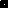 